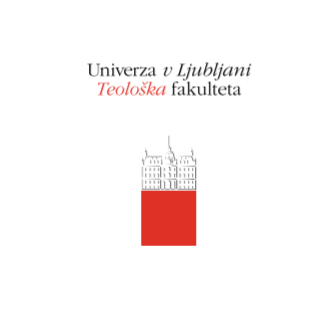 Bogoslovni vestnikZnanstvena revija Teološke fakultetePoljanska 4, SI‒1000 Ljubljanabogoslovni.vestnik@teof.uni-lj.siOBRAZEC ZA RECENZIJO PRISPEVKOVSpoštovani ocenjevalec, spoštovana ocenjevalka,glede na vašo strokovnost in pristojnost vam z uredništva Bogoslovnega vestnika pošiljamo članek s prošnjo za pripravo ocene po priloženih smernicah in kriterijih. Zahvaljujemo se vam za vaše sodelovanje.					Robert Petkovšek, glavni urednik BVNASLOV ČLANKA:Ali je članek z vsebinskega, formalnega in znanstvenega vidika primeren za objavo v Bogoslovnem vestniku? (Če NE, se zavrne brez nadaljnjega ocenjevanja)DANEAli je članek konsistenten glede na predstavljeno temo, razčlembo, interpretacijo?DANEAli je naslov članka jasen in izraža vsebino članka?DANEAli so povzetek in ključne besede članka ustrezni?DANEAli avtor uporablja razumljiv in znanstveno ustrezen jezik?DANEAli uporabi relevantno literaturo?DANEAli je oblika citiranja ustreza (Chicago Manual of Style, sklici v besedilu)?DANEAli prispevek zadošča zgornjim pogojem? (Če DA, podajte v opisni oceni svoje dopolnitve, predloge, kritiko idr.)DANEOPISNA OCENA (do 200 besed; lahko v prilogi)OPISNA OCENA (do 200 besed; lahko v prilogi)OPISNA OCENA (do 200 besed; lahko v prilogi)OPISNA OCENA (do 200 besed; lahko v prilogi)SKLEPNA OCENA (obkroži znak X !)SKLEPNA OCENA (obkroži znak X !)SKLEPNA OCENA (obkroži znak X !)SKLEPNA OCENA (obkroži znak X !)Članek ni primeren za objavoXXXČlanek je primeren za objavo z večjimi popravkiXXXČlanek je primeren za objavo z manjšimi popravkiXXXČlanek je primeren za objavo brez popravkovXXXČe je primeren za objavo, predlagam naslednjo tipologijo po COBISSu:(obkroži številko pred izbrano tipologijo oz. dopiši!)Če je primeren za objavo, predlagam naslednjo tipologijo po COBISSu:(obkroži številko pred izbrano tipologijo oz. dopiši!)Če je primeren za objavo, predlagam naslednjo tipologijo po COBISSu:(obkroži številko pred izbrano tipologijo oz. dopiši!)Če je primeren za objavo, predlagam naslednjo tipologijo po COBISSu:(obkroži številko pred izbrano tipologijo oz. dopiši!)izvirni znanstveni članek1.011.011.01pregledni znanstveni članek1.021.021.02kratek znanstveni prispevek (predhodna objava)1.031.031.03strokovni članek1.041.041.04drugo (dopišite kategorijo)Podatki o recenzentu: Ime in priimek:  Akademski ali strokovni naziv:  Ustanova zaposlitve:  Datum opravljene recenzije:  Podatki o recenzentu: Ime in priimek:  Akademski ali strokovni naziv:  Ustanova zaposlitve:  Datum opravljene recenzije:  Podatki o recenzentu: Ime in priimek:  Akademski ali strokovni naziv:  Ustanova zaposlitve:  Datum opravljene recenzije:  Podatki o recenzentu: Ime in priimek:  Akademski ali strokovni naziv:  Ustanova zaposlitve:  Datum opravljene recenzije:  